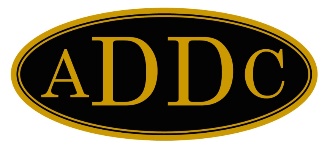 March 2023Dear West Region Members:2023 West Region Meeting to be held in Nashville, TN April 13th-16th, 2023.  Our host, Grande Prairie Club, has completed the 2023 West Region Meeting packets.  Members if you have not received your packet, please get with your Club President, or email me and one will be sent to you.  I encourage ALL members to plan on attending. It is a wonderful time for new members to get acquainted and for long-time members to renew friendships, as well as great field trips and educational opportunities. 2024 West Region Director Nominations forms were sent out to the Club Presidents to forward to members. Two club members have turned their forms in to Philana Thompson/Heather Woods.  The nominating committee will be notifying the next 2024 Region Director, so check your email.Deadline to submit Proposed Amendments to ADDC Bylaws and/or Standing Rules for presentation to the delegates at the 2023 ADDC Convention was Friday, February 10, 2023, to Angie Duplessis (angdupless@aol.com).  This form can be found on the ADDC website Committees/Rules/Forms.Thanks to all club members that stepped and signed up to serve on the 2023 ADDC Committee chairs and representatives.AIMEE Contest have all gone out to the judges, I expect in a few weeks that they will be sending them back to me, I’m so excited to see all the comments.ADDC Convention Zoom Meeting will be held Friday, February 24, 2023, at 1:30 PM (MST).  The 2023 ADDC Convention will be held in Albuquerque, New Mexico, September 20-24, 2023, at Sandia Casino.  Please all the members of the West Region to attend the zoom meeting and find out where help is needed and get things planned out, September is not that far away, Let us make this a fun and educational convention.  Philana sent the club presidents the Convention expense, please review and make some notes to discuss some of these issues.Barbara Pappas and I with West Region club presidents had a zoom meeting on Wednesday, February 8, 2023.   Barbara Pappas had decided this year she would have zoom meetings with club presidents and regional directors as a meet and greet and for informational purposes and to find out how the Association can assist clubs and what you would like from Desk and Derrick. Barbara learned that most of the members do not know about the ADDC Foundation and the opportunities they provide for financial assistance.  She sent to the club presidents to be forward to members, attached ADDC Foundation form for region meeting assistance, the form for funding requests (clubs), and their brochure along with their link.  Barbara will continue these meetings throughout the year because communication is important. Teamwork is the key to our organization's future.March Awareness is coming up, each member(s) let our community, co-workers, employers know how important D&D and ADDC is in educating everyone around us about energy, where it comes from!  Invite someone to our meeting in March to learn more about energy and Yes about our D&D Clubs.If you have any ideas, suggestions or feedback please email me at ejgreyeyes@merrion.bz or call me (505) 320-6300.Be safe! Your 2023 RD, Esther Greyeyes